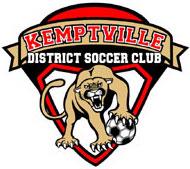 KDSC 2015 AGM - Draft MinutesJanuary 26, 20167PMNorth Grenville Municipal Center Suite BMeeting called to order 7:04PMRoll CallCredentials ReportThe members of the current board who were in attendance were introduced.There were no proxy votes held by attendees.President's ReportDarryl Lapenskie said his report is on the website. Given that about 1400 people are involved there were very few complaints, everyone did a great job. A special thanks to the coaches. A lot of people worked hard to make it a successful year. Approve Minutes of 2014 AGMChris Moore moved to approve minutes, Amanda Wilson seconded, all in favour. Motion to accept 2014 AGM minutes was passed.Treasurer's ReportA financial report from 2015 and budget for 2016 were available to all in attendance.The reasons for the deficit (~$13K - unaudited) were reviewed. As a result of the deficit the registration fees for 2016 have been increased. Auditor's ReportCopies of the 2014 Auditor's report were available to all in attendance.Appointment of Auditor for 2015 Financial AuditThe club administrator recommended continuing with Walker and Associates. Lou Judge moved to engage Walker and Associates for the 2015 Financial Audit. Nicole Craig-Campbell seconded, all in favour. Motion was passed.Registrar's ReportThe Director of Registration was unable to attend. Darryl reviewed her report noting that registration numbers continue to increase despite the other sports that have come to North Grenville in recent years.Other ReportsHead Coach's ReportAlan Archer did a brief review of his report.Unfinished Business, Motion to ratify Ben Thompson as Treasurer.Motion moved by Lou Judge, seconded Mike Sutherland, all in favour. Motion was passed.Motion to ratify Kevin O’Shea as Director of Equipment – House League.Motion moved by Lou Judge, seconded by Nicole Craig-Campbell, all in favour. Motion was passed.Amendments to Bylaws and ConstitutionNo amendments were submitted.Other BusinessQuestion from the floor regarding coaches, forms and possible shortage of coaches.Suggestion from the floor that coaches and parents be given handouts of rule summaries.John Tucker discussed referee retention and mentorship.Alan said that OSA is committed to no rule changes after January.Question from the floor regarding minimum ages to take a Referee Course.Comment from the floor that the Women’s House League rules need rewriting. John and Sara will meet.Question from the floor if we will be able to use KCAT this summer. The answer is yes.Break 7:38PMMeeting resumed at 7:46PMRoll CallElections of Officers and DirectorsThe positions up for election are Vice-President, Secretary, Director of Registration, Director of Competitive (1 year), Director of Mini Soccer and Director of House League.Darryl thanked the former directors for all of their time and good work, and mentioned that most have been volunteers with KDSC for years and have definitely “done their time.”Vice-President: Mark Leyden offered to stand for Vice-President. There were no other nominations or volunteers. Mark Leyden is Vice-President by acclamation.Secretary: There were no volunteers or nominations for the position. The position of Secretary remains vacant.Director of Registration: There were no volunteers or nominations for the position. Sara requested a review of the job description which Rob Fnukal read. The position of Director of Registration remains vacant.Director of Equipment – Competitive: Nicole Craig-Campbell volunteered to stand. There were no other nominations or volunteers. Nicole Craig-Campbell is Director of Equipment – Competitive by acclamation.Director of Competitive: Chris Moore nominated Mike Sutherland for the position. Alan seconded. Mike accepted the nomination. There were no other volunteers or nominations. Mike Sutherland is the Director of Competitive by acclamation.Director of Mini Soccer: Rob read the job description of the position. There were no volunteers or nominations for the position. The position of Director of Mini Soccer remains vacant.Director of House League: Marcel Bos volunteered by email to stand for the position. There were no other volunteers or nominations. Marcel Bos is the Director of House League by acclamation.Jamie Brown expressed interest in the Secretary position. Rob read the job description. Jamie volunteered for the position. Jamie Brown is Secretary by acclamation.The positions of Director of Registration and Director of Mini Soccer are vacant. Please pass the word and we will advertise on the website.Darryl thanked the new board members, thanked the past board for all of their hard work and said a special thank you to Amanda Wilson.AdjournmentThe next board meeting is Tuesday, February 2nd, 7PM at the office. The board has been meeting on the first Tuesday of every month and generally does not meet in the summer. Darryl noted that we are moving to working with committees.Sara asked if registration is open – it is. The Late Fee remains the same, being charged on registrations after April 14th. The registration closing date remains May 6th.Rob added that all are welcome to board meetings although it’s advised to contact the board with your intent to attend prior to the meeting.Motion to adjourn by Chris Moore, seconded by Mark Leyden, all in favour. Meeting adjourned 8:10PM